Math 10-3 Unit 1 Lesson 11					Name: _____________________Example Pay StubCalculateing CPP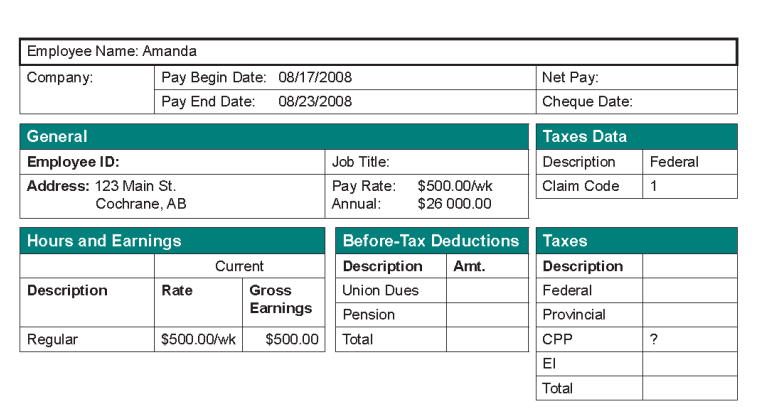 Calculating EICalculating Net Pay